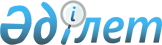 On approval of the public service regulation “Issue of an opinion (permit) for the placement of mineral raw materials under the customs procedure for processing outside the customs territory”
					
			Invalidated
			
			Unofficial translation
		
					Order No. 12 of the Minister of Industry and Infrastructure Development of the Republic of Kazakhstan as of January 15, 2019. Registered with the Ministry of Justice of the Republic of Kazakhstan on January 16, 2019, No. 18197
       Unofficial translation
      
Footnote. Abolished by order of the Minister of Industry and Infrastructure Development of the Republic of Kazakhstan dated 08.09.2020 No. 457 (shall be enforced upon expiry of ten calendar days after the day of its first official publication).


      In accordance with subparagraph 2) of Article 10 of the Law of the Republic of Kazakhstan “On State Services” as of April 15, 2013, I hereby ORDER: 
      1. To approve the appended regulation of the public service “Issue of an opinion (permit) for the placement of mineral raw materials under the customs procedure for processing outside the customs territory”.
      2. In accordance with the procedure established by the legislation of the Republic of Kazakhstan, the Committee for Industrial Development and Industrial Safety of the Ministry of Industry and Infrastructure Development of the Republic of Kazakhstan shall:
      1) ensure state registration of this order with the Ministry of Justice of the Republic of Kazakhstan;
      2) within ten calendar days of the state registration of this order, send this order’s electronic copy in Kazakh and Russian to the Republican State Enterprise with the Right of Economic Management “Republican Center of Legal Information” of the Ministry of Justice of the Republic of Kazakhstan for its official publication and inclusion into the Reference Control Bank of Regulatory Legal Acts of the Republic of Kazakhstan; 
      3) place this order on the website of the Ministry of Industry and Infrastructure Development of the Republic of Kazakhstan.
      3. The control over the execution of this order shall be assigned to the supervising vice-minister of industry and infrastructure development of the Republic of Kazakhstan.
      4. This order shall take effect ten calendar days after its first official publication. The public service regulation “Issue of an opinion (permit) for the placement of mineral raw
materials under the customs procedure for processing outside the customs territory”
Chapter 1. General provisions 
      1. The public service “Issue of an opinion (permit) for the placement of mineral raw materials under the customs procedure for processing outside the customs territory” (hereinafter referred to as the public service) is provided by the Committee for Industrial Development and Industrial Safety of the Ministry of Industry and Infrastructure Development of the Republic of Kazakhstan (hereinafter referred to as the service provider).
      The public service is provided on the basis of the public service standard “Issue of an opinion (permit) for the placement of mineral raw materials under the customs procedure for processing outside the customs territory” approved by Order No. 14 of the Minister of Investment and Development of the Republic of Kazakhstan as of January 11, 2018 (registered in the Register of State Registration of Regulatory Legal Acts, No. 16332) (hereinafter referred to as the Standard). 
      The application is received and the result of the provision of the public service is delivered through the office of the service provider. 
      2. The public service is provided in the paper-based form.
      3. The result of the public service’s provision is:
      an opinion (permit) for the placement of mineral raw materials under the customs procedure for processing outside the customs territory (hereinafter referred to as an opinion (permit)) issued in the form required by the Appendix to the Standard or a reasoned response to refuse to provide the public service on the grounds established by paragraph 10 of the Standard. 
      Chapter 2. Description of the plan of action for the service provider’s structural units (employees) in the course of the public service’s provision
      4. A ground for starting the process of rendering the public service is a service recipient’s application with documents attached thereto (hereinafter referred to as the document) in accordance with paragraph 9 of the Standard. 
      5. Procedures (actions) constituting the process of the public service’s provision are as follows:
      1) the application’s registration in the office of the service provider; 
      2) the application’s referral to the responsible officer (through a deputy head and head of a structural unit) by the service provider’s head; 
      3) consideration of the application and execution of the result of the public service’s provision by the responsible officer of the service provider; 
      4) the signing of the result of the public service’s provision by the head of the service provider; 
      5) sending the result of the public service’s provision to the service recipient. 
      6. Description of the sequence of procedures (actions) performed by structural units (employees) of the service provider: 
      1) within 20 (twenty) minutes of the documents’ receipt, an employee of the service provider’s office registers the documents received and submits them to the head for his/her consideration; 
      2) within 3 (three) hours of documents’ receipt, the head of the service provider refers the application and documents to the responsible officer of the service provider (through a deputy head and head of a structural unit); 
      3) the service provider’s responsible officer considers the service recipient’s application and documents necessary for the public service’s provision, then sends an opinion (permit) or a reasoned response to refuse to provide the public service on the grounds established by paragraph 10 of the Standard for their signing by the service provider’s head within 14 (fourteen) calendar days; 
      4) within 4 (four) hours, the head of the service provider signs the opinion (permit) or the reasoned response to refuse to provide the public service and sends it to the responsible officer of the service provider; 
      5) in accordance with the Appendix to the Standard, the result of the provision of a public service shall be issued to the service recipient within 20 (twenty) minutes of receipt by the responsible officer of the service provider. 
      Chapter 3. Description of the interaction procedure for structural units (employees) of the service provider in the course of the public service’s provision
      7. The following structural units of the service provider are involved in the provision of the public service:
      1) a specialist of the office of the service provider;
      2) the head of the service provider (a deputy head and head of the structural unit); 
      3) a responsible officer of the service provider. 
      8. The sequence of interaction among structural units (employees) with an indication of the duration of each procedure (action) is described in the Appendix to this regulation “Directory of business processes for the provision of the public service “Issue of an opinion (permit) for the placement of mineral raw materials under the customs procedure for processing outside the customs territory”. Directory of business processes for the provision of the public service “Issue of an opinion
(permit) for the placement of mineral raw materials under the customs procedure for
processing outside the customs territory”
      SFU* - structural and functional unit of interaction
					© 2012. «Institute of legislation and legal information of the Republic of Kazakhstan» of the Ministry of Justice of the Republic of Kazakhstan
				
      Minister

Zh. Kassymbek
Approved by
Order № 12 as of January 15, 2019
of the Minister of Industry and
Infrastructure Development of the
Republic of KazakhstanAppendix to the public service regulation 
“Issue of an opinion (permit) for
the placement of mineral raw
materials under the customs procedure for processing outside
the customs territory”
Service recipient
Specialist of the service provider’s office
Head of the service provider
Responsible officer of the service provider
Submission of an application

 

 

 

 

 

 

Receipt of the result of the public service’s provision 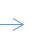 
from the day of documents’ receipt registers the accepted documents and forwards them to the head for his/her consideration – within 20 (twenty) minutes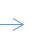 
refers the application and documents to the responsible officer of the service provider (through a deputy had and head) of the structural unit as soon as they are accepted – within 3 (three) hours 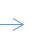 
 

considers the application and documents of the service recipient  required for the provision of the public service , then submits the opinion (permit) or reasoned response to refuse the provision of the public service on the grounds established by paragraph 14 of the Standard  to the head of the service provider – within (ten)10 calendar days
Submission of an application

 

 

 

 

 

 

Receipt of the result of the public service’s provision 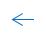 
 

 

 

delivers the result of the public service’s provision or reasoned refusal to provide public services to the service recipient – within 20 (twenty) minutes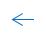 
 

 

 

signs the result of the public service’s provision or reasoned refusal to provide public services to the service recipient – within 4 (four) hours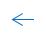 
 

considers the application and documents of the service recipient  required for the provision of the public service , then submits the opinion (permit) or reasoned response to refuse the provision of the public service on the grounds established by paragraph 14 of the Standard  to the head of the service provider – within (ten)10 calendar days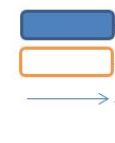 
-
-
-
the start or end of the public service’s provision
procedure (action) performed by the service provider and (or) SFU
move to the next procedure (action)